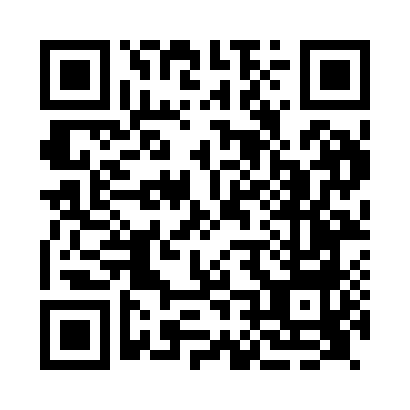 Prayer times for Hurlford, South Lanarkshire, UKMon 1 Jul 2024 - Wed 31 Jul 2024High Latitude Method: Angle Based RulePrayer Calculation Method: Islamic Society of North AmericaAsar Calculation Method: HanafiPrayer times provided by https://www.salahtimes.comDateDayFajrSunriseDhuhrAsrMaghribIsha1Mon3:014:401:227:0810:0411:432Tue3:014:411:227:0810:0311:423Wed3:024:421:227:0810:0211:424Thu3:024:431:227:0710:0211:425Fri3:034:441:237:0710:0111:426Sat3:044:451:237:0710:0011:417Sun3:044:461:237:069:5911:418Mon3:054:471:237:069:5911:419Tue3:054:481:237:069:5811:4010Wed3:064:491:237:059:5711:4011Thu3:074:511:237:059:5611:3912Fri3:084:521:247:049:5411:3913Sat3:084:531:247:049:5311:3814Sun3:094:551:247:039:5211:3815Mon3:104:561:247:039:5111:3716Tue3:114:581:247:029:5011:3717Wed3:114:591:247:019:4811:3618Thu3:125:011:247:019:4711:3519Fri3:135:021:247:009:4511:3520Sat3:145:041:246:599:4411:3421Sun3:155:061:246:589:4211:3322Mon3:165:071:246:579:4111:3223Tue3:165:091:246:569:3911:3124Wed3:175:111:246:569:3711:3125Thu3:185:121:246:559:3611:3026Fri3:195:141:246:549:3411:2927Sat3:205:161:246:539:3211:2828Sun3:215:181:246:529:3011:2729Mon3:225:191:246:509:2811:2630Tue3:225:211:246:499:2611:2531Wed3:235:231:246:489:2511:24